ОТЧЁТ О САМООБСЛЕДОВАНИИ муниципального бюджетного общеобразовательного учреждения начальной общеобразовательной школы «Образовательный холдинг «Детство без границ» муниципального образованияУсть-Лабинский районза 2018 годОбщие сведения об образовательной организацииПолное наименование: муниципальное бюджетное общеобразовательное учреждение начальная общеобразовательная школа «Образовательный холдинг «Детство без границ»Сокращенное наименование: МБОУ НОШ «Детство без границ». Место нахождения:Юридический адрес: 352309, Краснодарский край, Усть-Лабинский район, х. Октябрьский, ул. Южная.Фактический адрес: Усть-Лабинский район, х. Октябрьский, ул. Южная; Усть-Лабинский район, г. Усть-Лабинск, ул. Позиционная, 1; Усть-Лабинский район, г.Усть-Лабинск, ул. Краснофорштадская, 26.МБОУ НОШ «Детство без границ» образовано 17.06.2015г. (Постановление администрации муниципального образования Усть-Лабинский район от 13.02.2015 г. №181) в его состав вошли МБОУ НОШ №30 (х. Октябрьский, ул. Южная); МБДОУ №1 (г.Усть-Лабинск, ул. Позиционная, 1); структурное подразделение МБДОУ №1 – детский сад х. Октябрьского, МБДОУ №9 (г.Усть-Лабинск, ул. Краснофорштадская, 26).В своей деятельности учреждение в 2018 году руководствовалось уставом от 01.06.2015 №578, с 02.07.2015 года №684, с 05.10.2015 года №1068.Вторая и третья редакция устава разработаны в целях приведения учредительных документов в соответствие с действующим законодательством Российской Федерации.Наличие сайта учреждения: http://detstvo-bez-granic.ru Контактная информация: 8(86135) 4-10-84, 8(86135) 4-17-14 E-mail: detstvo-bez-granic2015@mail.ru Лицензия, серия 23Л01 №0003823, регистрационный номер 06976 от 14.08.2015г. выданная Министерством образования и науки Краснодарского края. Срок действия лицензии: бессрочно.Режим работы учрежденияУчреждение осуществляет свою деятельность в режиме пятидневной недели: понедельник-пятница. Время начала работы дошкольного отделения: с 7:30. Время окончания работы: 18:00.Время начала работы отделения начального общего образования: с 08:00. Время окончания работы: 17:00.Структура, количество групп, классовВ образовательном холдинге функционирует 21 группа и 4 начальных класса. Дошкольные учреждения образовательного холдинга посещают 358 детей. В том числе – группы общеразвивающей направленности – 337 детей, группу компенсирующей направленности – 14 детей, группы семейного воспитания – 7 детей.В отделении начального общего образования обучаются 22 детей: в 1 классе - 3 человека; во 2 классе – 6 детей; в 3 классе – 7 детей, в 4 классе – 6 детей.Оценка образовательной деятельность организацииМБОУ НОШ «Детство без границ» имеет статус:- Стажировочной площадки по сопровождению реализации ФГОС ДО (Приказ ИРО Краснодарского края от 25.08.2016 г. №206 «О формировании региональной базы стажировочных площадок по сопровождению реализации ФГОС ДО»)- Федеральной экспериментальной площадки ФГАУ «ФИРО» по теме «Экспериментальная апробация парциальной программы по математике для ДОУ в рамках реализации концепции развития математического образования» (Приказ МОН и МП Краснодарского края от 03.03.2016 г. №57)- Региональной апробационной площадки по теме «Апробация комплексной образовательной программы для детей раннего возраста «Первые шаги» (Приказ ИРО Краснодарского края от 25.12.2018 г. №363)- Муниципальной инновационной площадки «Формирование бережливого мышления у детей дошкольного возраста средствами Кайдзен-технологии» (Приказ УО от 20.02.2017 г. № 79-П «О присвоении ОО статуса муниципальной инновационной площадки»)- Муниципальной инновационной площадки «Модель внутренней системы оценки качества дошкольного образования в условиях ФГОС ДО» (Приказ УО от 28.02.2017 г. № 88-П «О присвоении ОО статуса муниципальной инновационной площадки»)В МБОУ НОШ «Детство без границ» разработаны Основные образовательные программы дошкольного и начального общего образования (далее Программы).Основная образовательная программа начального общего образования разработана с учетом учебно-методического комплекса «Школа России», который реализует Федеральный государственный образовательный стандарт начального общего образования.Согласно требованиям ФГОС НОО, письма Департамента общего образования Минобрнауки России от 12.05.2011г. №03-296 «Об организации внеурочной деятельности при введении федерального государственного стандарта общего образования», в целях достижения результатов освоения основной образовательной программы, а также по результатам изучения запросов родителей, внеурочная деятельность организованна по следующим направлениям развития личности: спортивно-оздоровительное, духовно-нравственное, общекультурное, социальное, общеинтеллектуальное.В рамках спортивно-оздоровительного направления предлагается: «Здоровый ребенок – успешный ребенок» (4 класс), «Казачьи игры» (1-3 класс).Духовно-нравственное направление: «Основы православной культуры» (1-3 класс), «История и культура кубанского казачества» (2-3 класс), «Приключения казачка Павлуши» (1 класс), «Край в котором я живу» (4 класс). Социальное направление: «Я и мир вокруг меня» (1-3 класс), «Мир вокруг нас (4 класс).Общеинтеллектуальное направление: «Школа тайн и открытий» (1-4 класс, «Шахматы в школе» (1-4 класс). Общекультурное направление: «Народное искусство Кубани» (1-3 класс), «Школа вежливых наук» (4 класс). Программа дошкольного образования определяет содержание и организацию образовательной деятельности в дошкольном отделении муниципального бюджетного общеобразовательного	учреждения начальная общеобразовательная школа «Образовательный холдинг «Детство без границ» (далее МБОУ НОШ «Детство без границ»).Программа разработана в соответствии с федеральным государственным образовательным стандартом дошкольного образования.Обязательная часть Программы для групп общеразвивающей направленности дошкольных групп (кроме средней группы), расположенных по адресу предоставления образовательных услуг: ул. Позиционная;1 ул. Краснофорштадская, 26, разработана с учетом Примерной основной образовательной программы дошкольного образования и с учетом образовательной программы «От рождения до школы» под редакцией Н. Е. Вераксы,Т. С. Комаровой, М. А. Васильевой. Для средней группы (по адресу ул. Позиционная, 1) обязательная часть Программы разработана с учетом Примерной основной образовательной программы дошкольного образования и с учетом образовательной программы «Успех» под редакцией Н.В.Фединой. Для детей группы раннего возраста (ул.Позиционная, 1) обязательная часть Программы разработана с учетом Примерной основной образовательной программы дошкольного образования и с учетом образовательной программы «Первые шаги» Е.О.Смирновой, Л.Н.Галигузовой, С.Ю.Мещеряковой.В части, формируемой участниками образовательных отношений, реализуются следующие программы: «Наш край» Шинкаренко Л.И., Нещеретовой Т.А.; «Основы безопасности детей дошкольного возраста» под ред. Н.Н.Стеркиной, О.Л.Князевой, Р.Б.Авдеевой; «Ритмическая мозаика» А.И.Бурениной; «Музыкальные шедевры» Радыновой О.П.; «Топ-хлоп, малыши»  Т.Сауко, А.Бурениной; «Первые шаги к бережливости» Н.С.Осипенко, Е.В.Скрынниковой.Обязательная часть программы для групп общеразвивающей направленности дошкольного отделения х. Октябрьского разработана с учетом Примерной основной образовательной программы дошкольного образования и с учетом образовательной программы дошкольного образования «Успех» под ред. Н.В.Фединой.  В части, формируемой участниками образовательных отношений реализуются программа воспитания, обучения и развития детей дошкольного возраста посредством приобщения к региональным ценностям «Наш край» Шинкаренко Л.И., Нещеретовой Т.А.Обязательная часть Программы для групп компенсирующей направленности для детей с ОНР разработана с учетом Проекта примерной адаптированной программы коррекционно-развивающей работы в логопедической группе детского сада для детей с тяжелыми нарушениями речи (общим недоразвитием речи) Н.В.Нищевой. В части, формируемой участниками образовательных отношений реализуются программы: «Волшебный мир песка» Язловской Т.В.; «Наш край» Шинкаренко Л.И.Нещеретовой Т.А.Структура Программ соответствует требованиям ФГОС ДО, включает в себя целевой раздел, содержательный раздел, организационный раздел. Для каждой Программы составлена краткая ее презентация (Дополнительный раздел Программы), которая размещена на сайте образовательного учреждения: detstvo-bez-granic.ru.Педагогами образовательного учреждения разработаны модифицированные программы дополнительного образования: «До-ми-соль-ка» (Кашина Л.Е.), «Волшебный песок» (Язловская Т.В.), «Танцевальная фантазия» (Малюченко Г.С. «Удивительный компьютер» (Осипенко Н.С., Синякова Е.А.), «Первые шаги в робототехнику» (Бернацкая Ю.А., Синякова Е.А.), имеющие рецензии ККИДППО. А также – программа «Наша страна ЛЕГО» (Осипенко Н.С.), имеющая рецензию МБУ «РУМЦ» МО Усть-Лабинский район. Программа Бернацкой Ю.А., Синяковой Е.А. «Первые шаги в робототехнику» заняла 1 место в краевом конкурсе программ робототехнического направления. Ученики и воспитанники образовательного холдинга регулярно принимают участие в робототехнических фестивалях разных уровнейОценка системы управления организациейАдминистративная группа МБОУ НОШ «Детство без границ»: директор, заместитель директора по учебно-воспитательной работе, 2 старших воспитателя, заведующий хозяйством, старшая медицинская сестра.Численность педагогического коллектива — 39 человек, в том числе: 5 учителей, 8 специалистов дополнительного образования и 26 воспитателей.Действующая модель методической службы МБОУ НОШ «Детство без границ» решает задачи организации целенаправленной деятельности педагогического коллектива учреждения в целом в новое, более высокое качественное состояние, стимулирующее развитие личности учителя, ученика, воспитателя и воспитанника.В текущем учебном году методическая работа в отделении начального общего образования была направлена на создание условий для совершенствования профессионализма и педагогического мастерства педагогов в соответствии с ФГОС НОО, повышения качества знаний учащихся и уровня профессиональной компетентности педагогов. В соответствии с приоритетными направлениями методической работы отделения начального общего образования были созданы следующие условия:ведение мониторинга в основе ВШК – как одного из условий эффективности работы школы;обеспечение прохождения повышения квалификации в очной и дистанционной форме;организация обмена опытом работы через РМО, школьные и районные семинары; обеспечение сохранности здоровья и здорового образа жизни.Оценка материально-технической базыВ МБОУ НОШ «Детство без границ» созданы условия для реализации Основных образовательных программ дошкольного и начального общего образования. В учреждении для организации воспитательно-образовательного процесса имеются интерактивные доски с программным обеспечением, интерактивные столы, коррекционно-развивающие интерактивные комплексы «БОСЛАБ», «ЭдуПлэй». Интерактивные доски установлены и в школьных классах. В изостудии имеется стол для рисования на воде, свето-песочные столы, прозрачные мольберты. Свето-песочные столы имеются и в групповом помещении дошкольного отделения в х. Октябрьском.Для поисково-познавательной деятельности детей имеются наборы «Моя первая лаборатория», «Плавание и погружение», «Метеостанция», «Маленький исследователь», интерактивный комплекс для проведения опытов и экспериментов «Наураша».Групповые блоки и классы оснащены необходимой мебелью. Образовательно учреждение укомплектовано необходимой методической и учебной литературой.ОТДЕЛЕНИЕ НАЧАЛЬНОГО ОБЩЕГО ОБРАЗОВАНИЯ Оценка организации учебного процессаРежим занятий обучающихся составлен с учетом соблюдения санитарных норм и наличия в нем учебных дисциплин (модулей), обеспечивающих смену характера деятельности обучающихся.В 2018 на первую квалификационную категорию аттестовались 2 педагога. 	Среди основных слагаемых успешного осуществления процесса развития образовательного холдинга следует отметить довольно высокий уровень профессиональных компетенций педагогов, умение работать творчески, мобильно, в инновационном режиме.	Педагоги постоянно повышают квалификацию, участвуют в семинарах, мастер-классах, конференциях различных уровней:Оценка содержания и качества подготовки обучающихсяКоличественный состав обучающихся по годам обучения (на конец учебного года)Участие  учащихся 1- 4 классов   МБОУ НОШ «Детство без границ»в краевых, районных  мероприятиях  за 2018 годСравнительный анализ успеваемости по классам за 2018 год школьный показатель качества знаний составил: 68% 		Диагностика и краткий анализ образовательного процесса за 2018 год, итоги успеваемости по годам обучения выявили 100% успеваемость и рост показателя качества знаний.	В течение года осуществлялся постоянный контроль над реализацией системы мер по предупреждению неуспеваемости, за предварительной аттестацией по четвертям, формированием общеучебных умений и навыков у слабоуспевающих учащихся. По итогам года успеваемость составила 100%, качество знаний – 68 %.В 2018 году повысилось количество отлично обучающихся в отделении начального общего образования по сравнению с предыдущим учебным годом, что говорит в целом о достаточно качественной работе педагогического коллектива по преодолению неуспеваемости и повышению мотивации к обучению учащихся. Учителям необходимо продолжать работу с учащимися, имеющими хорошие способности к обучению, но в силу различных причин не проявляющими интереса к выполнению учебных заданий, неусидчивыми.Оценка библиотечно-информационного обеспеченияВ течение 2018 года библиотека отделения начального общего образования МБОУ НОШ «Детство без границ» работала по плану, утвержденному администрацией.Основными задачами деятельности библиотеки являлись:1. Пропагандировать чтение, а также ресурсы и службы библиотеки МБОУ НОШ «Детство без границ» как внутри отделения начального общего образования, так и за ее пределами;2. Работать с учащимися, учителями, администрацией и родителями, содействуя реализации задач МБОУ НОШ «Детство без границ»;3. Развивать и поддерживать в детях привычку и радость чтения и учения, а также потребность пользоваться библиотекой в течение всей жизни.Состояние книжного фондаБиблиотечное обслуживание осуществляется в соответствии с «Положением о библиотеке». Фонд библиотеки отделения начального общего образования укомплектован научно-популярной, справочной, художественной литературой, учебниками, а также регулярно пополняющимися периодическими изданиями для детей и педагогов.Основной книжный фонд без учета учебников составляет 1868 книг. В библиотеке имеется карта электронных ресурсов в количестве 74 диска, которыми пользуются учителя и учащиеся.Фонд периодических изданий. В наличии имеется картотека периодических изданий, она хранится и размещается на отдельном столе. Количество учебников в фонде 814, что составляет 100% обеспеченности учащихся. По сравнению с прошлым учебным годом фонд пополнился на 8 учебников (были закуплены учебники на 2837,12коп).Учебники выдаются организованно по классам.Справочно – библиотечное обслуживание. В школьной библиотеке в наличии алфавитный каталог. Библиотека МБОУ НОШ «Детство без границ» организует работу с учебниками, работу по воспитанию бережного отношения к книге, которая строится совместно с педагогическим коллективом, активом библиотеки. В библиотеке созданы условия для учета и хранения фонда учебников и обеспечен систематический контроль за его сохранностью. Предусмотрена планом работы библиотеки совместная работа с учителями для составления списков необходимых учебников на следующий учебный год. Педагоги отделения начального общего образования осуществляют необходимый контроль за состоянием учебников в классе и следят за тем, чтобы по окончанию учебного года они были отремонтированы и сданы в библиотеку по графику. В целях профилактики сохранности учебников проводятся беседы с учащимися на абонементе и во время проведения библиотечных уроков. Ежегодно проводится списание устаревших по содержанию и ветхих учебников.Массовая работа составляет значительную часть работы библиотеки отделения начального общего образования. В этом разделе планируется работа по пропаганде книги и библиотеки, по привлечению учащихся в библиотеку и к систематическому чтению.Формы работы с читателями разнообразны:1. Привлечение учащихся к систематическому чтению (экскурсии в библиотеку, посвящение в читатели, премьеры книги, недели детской книги и т.д.).2. Мероприятия по пропаганде книги и литературы включают в себя обзоры литературы, конкурсы, викторины, которые позволяют раскрыть книжный фонд библиотеки, стимулируют свободное чтение детей. Ко Дню матери, 23 февраля, 8 марта, Дню Победы проходят конкурсы чтецов среди учащихся.3. Мероприятия в помощь учебному процессу. Здесь запланированы обзоры, викторины, и другие мероприятия, которые проводятся в рамках предметных недель, мероприятия, которые охватывают круг тем и предметов, изучаемых школьной программой.4. В школе организовано место для буккроссинга, это место в холле, где учащиеся могут обмениваться художественной литературой.Большая работа проводится по пропаганде кубанской литературы: проходят обзоры, часы чтения, конкурсы, викторины, устные журналы.В библиотеке ведется планомерная работа с каталогами и картотеками, наличие которых позволяет адекватно реализовать информационную и образовательную функцию библиотеки отделения начального общего образования. В план работы с каталогами и картотеками входят их пополнение и редакция. В библиотеке имеется алфавитный и систематический каталог, ведется работа по формированию и пополнению тематических картотек. Библиотека МБОУ НОШ «Детство без границ» выполняет большой объем работы по предоставлению пользователям необходимого информационного материала. Однако, в связи с постоянно растущим интересом учащихся к электронным носителям информации появляется необходимость создания картотек интернет ресурсов, рекомендательных списков электронных книг и др., осуществления пропаганды чтения в направлении "от электронного к печатному".Также актуальной остается проблема семейного чтения и работа с родителями по повышению престижа читающего человека, а также проблема сохранности школьных учебников и бережного отношения к литературе.В связи с вышеуказанным необходимо:1. Пропагандировать чтение, а также ресурсы библиотеки как внутри отделения начального общего образования, так и за ее пределами с применением электронных технологий.2. Работать с учащимися, учителями, администрацией и родителями, содействуя реализации задач МБОУ НОШ «Детство без границ» поставленных на 2018 год;3. Формировать представления бережного отношения школьным учебникам и художественной литературе.Оценка функционирования внутренней системыоценки качества образованияВ течение 2018 года в отделении начального общего образования осуществлялся внутришкольный контроль, одним из основных задач которого являются отслеживание и анализ качества обучения и образования по ступеням обучения, анализ уровня промежуточной и итоговой аттестации по предметам с целью выявления недостатков в работе педагогического коллектива по обучению учащихся и их причин.ВШК осуществлялся на основании Положения о внутришкольном контроле, а также документации, предусмотренной данным положением. Основными направлениями контроля были следующие:- реализация Закона «Об образовании»;- состояние преподавания учебных предметов;- качество знаний, умений, навыков по предметам; - качество ведения школьной документации;- охрана здоровья, выполнение норм СанПин и обеспечение санитарно-гигиенического режима;- качество организации методической работы; - организация воспитательной работы.Для осуществления контролирующей функции использовались следующие формы контроля:- персональный (работа педагогов с учащимися, имеющими низкую учебную мотивацию;- предметно - обобщающий (дозировка домашнего задания, качество проведения уроков, дополнительных занятий);Использовались следующие виды контроля: фронтальный, тематический, в рамках которых проверялись вопросы: выполнение учебных программ по предметам и их практической части, выполнение норм СанПин, соблюдение мер по охране труда, ведение школьной документации, реализация ФГОС НОО в 1-4 кл.	Необходимо отметить, что в основном учителя проводят уроки на достаточно высоком методическом уровне. Подготовка и проведение уроков, отраженных в справках – контроле посещенных уроков, показывает мастерство, опыт и высокий профессиональный уровень учителей, что значительно улучшает качество преподавания, структуру урока и отбор необходимых форм и методов, применяемых на уроке.	При этом мало уделяется внимания развитию у учащихся умения исследовать урок, выученный по учебникам, своими самостоятельно подобранными примерами, составлять краткие планы прочитанного и пользоваться ими, устно излагать сущность прочитанного без наводящих вопросов со стороны учителя, осуществлять самоконтроль и самоанализ учебной деятельности, объяснять пройденный материал и оказывать помощь товарищам в его усвоении. В основном уровень самостоятельных работ носит характер репродуктивных и совсем незначительная доля работ частично-поисковый.	В течение года осуществлялся контроль документации отделения начального общего образования (проверка дневников учащихся, тетрадей, журналов). Проверка журналов показала, что правильно и своевременно заполняют журналы 90% учителей. Записи тем уроков осуществляются в соответствии с КТП и расписанием занятий, педагоги используют различные виды контроля знаний обучающихся. Замечания по ведению журналов имеют следующие педагоги: Дрюцкая А.А, Ханкишева  Д.А.	Контроль дневников обучающихся показал, что 80% из них имеют хороший внешний вид, соблюдается инструкция поведению школьного дневника. Однако есть обучающихся, которые не постоянно записывают домашние задания, не оформлен титульный лист и расписание занятий в начале дневника, записи ведутся неаккуратно, не всегда осуществляется контроль за успеваемостью со стороны родителей. Нужно отметить, что классные руководители еженедельно проверяют дневники, выставляют текущие отметки, ежедневно контролируют наличие дневников у обучающихся.	Контроль за ведением тетрадей осуществлялся руководителями ШМО, в рамках МО была организована взаимопроверка тетрадей. В новом учебном году данный вид проверки необходимо продолжить.	В течение года проводился мониторинг учебных достижений учащихся, сравнительный анализ качества знаний и уровня обученности по четвертям, по итогам которых вынесены решения.	С целью анализа состояния образовательного процесса, администрацией учреждения проведены проверки выполнения образовательных программ за I полугодие и по итогам года. Результаты обобщались в таблицах. Оценка реализации учебных программ выявила их соответствие образовательному минимуму по всем предметам, федеральный и региональный компонентобразовательного стандарта реализованы полностью, практическая часть по предметам выполнена в соответствии с КТП.	Однако следует отметить некоторые выявленные недочеты в работе педагогов:- отсутствует плановость в работе отдельных педагогов по повышению качественной успеваемости;- не всегда своевременно педагоги учитывают недочеты в работе и устраняют пробелы в знаниях учащихся;- слабо развита система методической помощи педагогам через методические объединения, творческие группы;По итогам 2018 года:1. Работу отделения начального общего образования признать удовлетворительной. 2.Учителям продолжать осуществлять взаимопосещение уроков с начала учебного года;3. Включить в план внутришкольного контроля классно-обобщающий контроль в классах с низким процентом качества знаний учащихся.ОТДЕЛЕНИЕ ДОШКОЛЬНОГО ОБРАЗОВАНИЯ Оценка качества кадрового обеспечения Численность состава дошкольного отделения образовательного холдинга составляет 34 педагога. Из них высшую квалификационную категорию имеют 8 педагогов, первую квалификационную категорию – 14 педагогов. Звание «Отличник народного просвещения» имеет старший воспитатель Осипенко Н.С., нагрудным знаком «Почётный работник общего образования Российской Федерации» награждена музыкальный руководитель Кашина Л.Е., воспитатели Иониди А.В., Язловская Т.В. награждены Почетной грамотой Министерства Образования Российской Федерации. Все педагоги дошкольного отделения прошли обучение на курсах повышения квалификации по ФГОС ДО.	В 2018 году были аттестованы 6 педагогов: на первую квалификационную категорию: Гусева О.Н., воспитатель, Малышева А.П., воспитатель, Смольнякова А.Н., воспитатель, Пряморукова А.В., воспитатель, Шатилова И.В., воспитатель, Беляков П.В., инструктор по физической культуре.	На высшую квалификационную категорию 2 педагога: Проскурина А.А., воспитатель, Сапожникова А.Н., воспитатель. 	Среди основных слагаемых успешного осуществления процесса развития образовательного холдинга следует отметить довольно высокий уровень профессиональных компетенций педагогов, умение работать творчески, мобильно, в инновационном режиме.	Педагоги постоянно повышают квалификацию, участвуют в семинарах, мастер-классах, конференциях различных уровней:Оценка качества дошкольного образованияОценка качества дошкольного образования осуществляется посредством модели внутренней системы оценки качества образования, разработанной творческой группой и утвержденной директором. Данная модель имеет рецензию МБУ «РУМЦ».В системе оценки качества образования сбор информации и оценивание проводится по двум параметрам: качество целеполагания (структура и объем ООП ДО) и качество условий реализации программы (материально-технические условия, развивающая предметно-пространственная среда, взаимодействие участников образовательных отношений). Совокупность двух параметров является  показателем качества результата	 образовательной деятельности ДОУ представляя, таким образом, собой третий параметр оценки.Внутри каждого параметра выделены критерии и определены индикаторы, по которым проводится оценивание.Проведя необходимые оценочные процедуры административной группой, а также учитывая результаты самообследования, была составлена сводная таблица по дошкольному отделению МБОУ НОШ «Детство без границ» и составлена диаграмма, на которой четко можно увидеть критерии, имеющие высокий балл, и критерии, требующие особого внимания и повышения качества.Сводная таблица по отделению дошкольного образования МБОУ НОШ «Детство без границ» за 2018 год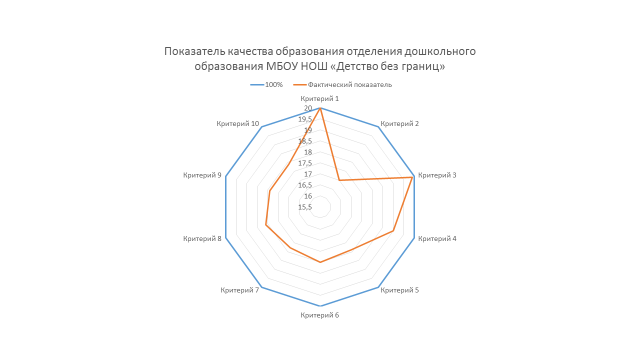 Так, подводя итоги, проведенной в конце года оценке качества образования, были сделаны выводы, что  развивающая предметно-пространственная  среда в группах не совсем устраивает педагогов. На очередном педчасе воспитателям было предложено подумать и представить проекты пополнения развивающей среды. Воспитатели всех возрастных групп творчески отнеслись к данному предложению. Так, в групповых помещениях появились развивающие игры, созданные руками педагогов, пополнились центры театрализованной деятельности куклами на дисках, вязаными из пряжи, сделанными из бумаги в технике оригами. В старшую группу приобретен комплект настенных шахмат и шашек.Кроме того, была проведена консультативная работа, обеспечивающая позитивные изменения в характере взаимодействия сотрудников с детьми и между собой, а также педагогов с родителями.Исходя из проблемного поля, выявленного на основе анализа данных самообследования МБОУ НОШ «Детство без границ» за 2018 год, доминантами развития системы воспитательно-образовательной деятельности учреждения на 2019 год становятся качество, эффективность и доступность.Педагогический коллектив образовательного холдинга целью повышения качества образования на 2019 год ставит создание условий для наиболее полного удовлетворения воспитательно-образовательных потребностей обучающихся и воспитанников учреждения, всестороннее развитие. Анализ показателей деятельности муниципального бюджетного общеобразовательного учреждения начальная общеобразовательная школа «Образовательный холдинг «Детство без границ» муниципального образования Усть-Лабинский район, подлежащих самообследованию за 2018 отделение дошкольного образованияАнализ показателей деятельности муниципального бюджетного общеобразовательного учреждения начальная общеобразовательная школа «Образовательный холдинг «Детство без границ» муниципального образования Усть-Лабинский район, подлежащих самообследованию за 2018 учебный годОтделение начального общего образования№ п/п№ п/пМероприятие, участникиФ.И.О. педагогаФ.И.О. педагогаФ.И.О. педагогаДатаДатаПодтверждающие документыВсероссийский уровеньВсероссийский уровеньВсероссийский уровеньВсероссийский уровеньВсероссийский уровеньВсероссийский уровеньВсероссийский уровеньВсероссийский уровеньВсероссийский уровень11Конкурс «Педагогический дебют – 2018» в номинации «Молодые учителя»Ханкишева Д.А.Ханкишева Д.А.Ханкишева Д.А.Апрель 2018Апрель 2018СертификатРегиональный уровеньРегиональный уровеньРегиональный уровеньРегиональный уровеньРегиональный уровеньРегиональный уровеньРегиональный уровеньРегиональный уровеньРегиональный уровень22Выступление по теме: «Одаренные дети: выявить и поддержать»Выступление по теме: «Одаренные дети: выявить и поддержать»Дрюцкая А.А. Дрюцкая А.А. Апрель 2018Апрель 2018Сертификат от 24.04.2018г.Муниципальный уровеньМуниципальный уровеньМуниципальный уровеньМуниципальный уровеньМуниципальный уровеньМуниципальный уровеньМуниципальный уровеньМуниципальный уровеньМуниципальный уровень1Конкурс исследовательских работ и творческих проектов младших школьников  «Я – исследователь, 2019»ПризёрКонкурс исследовательских работ и творческих проектов младших школьников  «Я – исследователь, 2019»ПризёрХанкишева Д.А.Ханкишева Д.А.Январь 2018Январь 2018Приказ МБОУ «РУМЦ» №34-П от 29.01.2018г.Приказ МБОУ «РУМЦ» №34-П от 29.01.2018г.2Конкурс «Зелёная планета 2018» 1 местоКонкурс «Зелёная планета 2018» 1 местоДрюцкая А.А.Дрюцкая А.А.Март 2018Март 2018Приказ МБОУ «РУМЦ» №39-П от 01.03.2018г.Приказ МБОУ «РУМЦ» №39-П от 01.03.2018г.3Участие в семинаре «Основные направления ФГОС начального общего образования. Планируемые результаты обучения, новая система оценивания и диагностика учебной деятельности младших школьников»Участие в семинаре «Основные направления ФГОС начального общего образования. Планируемые результаты обучения, новая система оценивания и диагностика учебной деятельности младших школьников»Дрюцкая А.А.Авдеева В.Д.Ханкишева Д.А.Гуляева Н.А.Дрюцкая А.А.Авдеева В.Д.Ханкишева Д.А.Гуляева Н.А.Апрель 2018Апрель 2018Сертификат Сертификат 4Фотоконкурс «В объективе читающая молодёжь» в рамках недели юношеской книгиФотоконкурс «В объективе читающая молодёжь» в рамках недели юношеской книгиДрюцкая А.А.Дрюцкая А.А.Апрель 2018Апрель 2018ГрамотаГрамота5Проведение мастер-класса в рамках всероссийской акции «Библионочь 2018 в МБУК «Центральная районная библиотека» Проведение мастер-класса в рамках всероссийской акции «Библионочь 2018 в МБУК «Центральная районная библиотека» Дрюцкая А.А.Дрюцкая А.А.Апрель 2018Апрель 2018ГрамотаГрамота6Конкурс изобразительного  и декоративно-прикладного конкурса «Пасха в кубанской семье» 1 местоКонкурс изобразительного  и декоративно-прикладного конкурса «Пасха в кубанской семье» 1 местоДрюцкая А.А.Дрюцкая А.А. Май 2018 Май 2018Приказ МБОУ «РУМЦ» №95-П от 15.05.2018г.Приказ МБОУ «РУМЦ» №95-П от 15.05.2018г.7Конкурс изобразительного  и декоративно-прикладного конкурса «Пасха в кубанской семье» 2 местоКонкурс изобразительного  и декоративно-прикладного конкурса «Пасха в кубанской семье» 2 местоХанкишева Д.А.Ханкишева Д.А. Май 2018 Май 2018Приказ МБОУ «РУМЦ» №95-П от 15.05.2018г.Приказ МБОУ «РУМЦ» №95-П от 15.05.2018г.8Профсоюзный форум молодых педагогов Кубани «Профстарт» г.Геленджик Профсоюзный форум молодых педагогов Кубани «Профстарт» г.Геленджик Ханкишева Д.А.Ханкишева Д.А.Сентябрь 2018Сентябрь 2018СертификатСертификат9Выступление практико- ориентированный семинар «Особенности реализации ФГОС НОО, ООО, СОО и обучение учащихся с ОВЗ»Выступление практико- ориентированный семинар «Особенности реализации ФГОС НОО, ООО, СОО и обучение учащихся с ОВЗ»Бунеева Г.Г.Бунеева Г.Г.Сентябрь 2018Сентябрь 2018Приказ МБОУ «РУМЦ» №116-П от 05.09.2018гПриказ МБОУ «РУМЦ» №116-П от 05.09.2018г10Участник окружного этапа Всероссийского молодежного профсоюзного форума ФНПР «Стратегический резерв 2018»Участник окружного этапа Всероссийского молодежного профсоюзного форума ФНПР «Стратегический резерв 2018»Ханкишева Д.А.Ханкишева Д.А.Сентябрь 2018Сентябрь 2018СертификатСертификат11Организатор  ассоциации молодых педагогов «Территория 46» Организатор  ассоциации молодых педагогов «Территория 46» Ханкишева Д.А.Ханкишева Д.А.Сентябрь 2018Сентябрь 2018Приказ МБОУ «РУМЦ» №120-П от 22.09.2018гПриказ МБОУ «РУМЦ» №120-П от 22.09.2018г12Обучение в Северо-Кавказском  региональном учебном центре по программе дополнительного образования: «Стратегический резерв 2018» региональный этап молодежного форума ФНПР (18 часов)Обучение в Северо-Кавказском  региональном учебном центре по программе дополнительного образования: «Стратегический резерв 2018» региональный этап молодежного форума ФНПР (18 часов)Ханкишева Д.А.Ханкишева Д.А.Сентябрь 2018Сентябрь 2018СертификатСертификат12Конкурс по начальному техническому моделированиюНоминация «Техника молодёжи» 2 местоКонкурс по начальному техническому моделированиюНоминация «Техника молодёжи» 2 местоДрюцкая А.А.Дрюцкая А.А.Октябрь 2018Октябрь 2018Приказ МБОУ «РУМЦ» №140-П от 22.10.2018гПриказ МБОУ «РУМЦ» №140-П от 22.10.2018г13Конкурс экологического костюма «Эко – Стиль»Конкурс экологического костюма «Эко – Стиль»Дрюцкая А.А.(1 место)Авдеева В.Д. (2 место)Ханкишева Д.А.(2 место) Гуляева Н.А.(3 место)                                                                                                                                                                                                                                                                                                                                                                                                                          Дрюцкая А.А.(1 место)Авдеева В.Д. (2 место)Ханкишева Д.А.(2 место) Гуляева Н.А.(3 место)                                                                                                                                                                                                                                                                                                                                                                                                                          Октябрь 2018Октябрь 2018Приказ МБОУ «РУМЦ» №143-П от 24.10.2018гПриказ МБОУ «РУМЦ» №143-П от 24.10.2018г14Фотоконкурс «Моя мама лучше всех»1 место2 местоФотоконкурс «Моя мама лучше всех»1 место2 местоДрюцкая А.А.Ханкишева Д.А.Дрюцкая А.А.Ханкишева Д.А.Октябрь 2018Октябрь 2018Приказ МБОУ «РУМЦ» №142-П от 24.10.2018гПриказ МБОУ «РУМЦ» №142-П от 24.10.2018гКлассы2018  год2018  годКлассыКоличество классовКоличество детей113216317416Итого422№ п/пУровень  (международный, всероссийский, региональный, муниципальный)Уровень  (международный, всероссийский, региональный, муниципальный)МероприятиеКоличество участников, ФИОРезультат участия (Приказы, сертификаты и т.п.)Результативность участия учеников школы в олимпиадах и конкурсах различных уровнейРезультативность участия учеников школы в олимпиадах и конкурсах различных уровнейРезультативность участия учеников школы в олимпиадах и конкурсах различных уровнейРезультативность участия учеников школы в олимпиадах и конкурсах различных уровнейРезультативность участия учеников школы в олимпиадах и конкурсах различных уровнейРезультативность участия учеников школы в олимпиадах и конкурсах различных уровней1Муниципальный«Я – исследователь,2018»«Я – исследователь,2018»1, Фаркова София МаксимовнаПризер2Международный «Кириллица»«Кириллица»1, Карнаухов Егор АлександровичДиплом 1 степени3Международный «На страже Родины»«На страже Родины»2, Косарцов Егор Романович, Стороженко Дарина ИгоревнаДиплом 1 место4МеждународныйОлимпиада «Videouroki.net»Олимпиада «Videouroki.net»2, Косарцов Егор Романович, Стороженко Дарина ИгоревнаДиплом 2 место5 Региональный«Зеленая планета 2018»«Зеленая планета 2018»2,Стрижкова Анастасия Владимировна, Стороженко Дарина ИгоревнаГрамота 1 место, грамота 2 место4Региональный Конкурс детских фильмов и фотографий «Зеркало природы2018»Конкурс детских фильмов и фотографий «Зеркало природы2018»1, Гуляева Анастасия СегргеевнаГрамота 1 место5РегиональныйКонкурс изобразительного и декоративно-прикладного творчества «Пасха в кубанской семье»Конкурс изобразительного и декоративно-прикладного творчества «Пасха в кубанской семье»1, Травин Станислав ИвановичГрамота 1 место6РегиональныйФотоконкурс «Моя мама лучше всех»Фотоконкурс «Моя мама лучше всех»2, Зеленов Артем Игоревич, Леташин Егор ИвановичГрамота 1 место, Грамота 3 место 7Региональный Конкурс экологического костюма «Эко-стиль»Конкурс экологического костюма «Эко-стиль»6, Стороженко Дарина Игоревна,Бульбаков Захар Дмитриевич,Попова Анна Ивановна,Авакян Лилиана Витальевна,Данелян Данила АртуровичГрамота 2 место,грамота 3 место, грамота 1 место,грамота участник, грамота участник,грамота участник.8РегиональныйКонкурс по техническому моделированию Конкурс по техническому моделированию 1, Филиппов Артем АлексеевичГрамота 2 место  КлассКол−во учащихсяКол−во учащихсяУспеваютУспеваютУспеваютУспеваютУспеваютУспеваемость/качество знаний (%)  Классначалогодаокончаниегодана5на5,4из них с 1 «4»на «3»,«4»из них с 1 «3»1  3300000−26623010100%/ 83%37713030100% /57%4662310100%/ 66%Итого222267060100%/ 68%№ п/пУровень  (международный, всероссийский, региональный, муниципальный)МероприятиеКоличество участников, ФИОРезультат участия МеждународныйИтоговая международная научно-практическая конференция «Интеграция теории, методологии и практики в современных науках и образовании»2 - Смольнякова А.Н., Новикова Е.С.Сертификаты НЧОУ ВО «АЛСИ»от 28.04.2018 г.МеждународныйПубликация статей в сборнике итоговой международная научно-практической конференции «Интеграция теории, методологии и практики в современных науках и образовании»2 - Смольнякова А.Н., Новикова Е.С.Сборник Сканированные копии статейФедеральныйВсероссийский конкурс профессионального мастерства педагогов «Мой лучший урок»1 - Беляков П.В.Диплом некоммерческой организации «Благотворительный фонд наследия Менделеева»ФедеральныйКонкурс издательства «ТЦ Сфера» «Безопасность дошкольника на дороге. Как её обеспечить?»1 - Проскурина А.А.Сертификат издательства «ТЦ Сфера»ФедеральныйКонкурс «Директор года – 2018 г.1 – Амзаева Л.В.Диплом участникаРегиональныйКраевой семинар «Использование мультимедийных приложений в деятельности ДОУ3 - Кашина Л.Е., Кулагина Л.В., Язловская Т.В.Сертификаты ГБОУ ДПО «ИРО» Краснодарского краяРегиональныйРецензирование программы «Первые шаги к бережливости»2- Осипенко Н.С.,Скрынникова Е.В.Рецензия кафедры развития ребенка младшего возрастаГБОУ ДПО «ИРО» от 16.04.2018 г.Региональный Конкурс «Директор года»1 - Амзаева Л.В.Диплом участникаРегиональный Краевой этап Всероссийского конкурса «Воспитатели России»1 - Осипенко Н.С.Победитель.Сертификат ГБОУ ДПО «ИРО» Краснодарского краяРегиональныйКраевой практический семинар-совещание «Совершенствование механизмов управления  кадровыми службами в муниципальных образованиях края» 1 – Амзаева Л.В.План семинара-совещания 23.09.2018 г.Региональный Выпуск сборника материалов передового педагогического опыта «Образовательный холдинг2 – Амзаева Л.В.,Осипенко Н.С.Сборник материалов.Региональный Проведение мастер-класса для слушателей курсов повышения квалификации «Бережливые технологии в ДОО»Осипенко Н.С.Сертификат ГБОУ ПДО «ИРО» Краснодарского краяРегиональный Публикации в сборнике статей научно-практической конференции педагогических и руководящих работников  ДОО: «Современный детский сад: тенденции и перспективы развития». 2018 г.2 – Амзаева Л.В., Осипенко Н.С.Электронное издание сборника (iro23.ru)РегиональныйКонкурс видео-занятий «Работаем по образовательным стандартам»1 - Проскурина А.А.Лауреат. Диплом ГБОУ ДПО «ИРО» Краснодарского краяРегиональныйКраевая конференция «Современный детский сад: тенденции и перспективы развития»Скрынникова Е.В.Сертификат ГБОУ ДПО «ИРО» Краснодарского краяРегиональный Краевой конкурс «Лучшие педагогические работники ДОО» 1 - Осипенко Н.С.Победитель. Приказ ГБОУ ДПО «ИРО» Краснодарского края от 10.08.2018 г. № 248ЗональныйСеминар-практикум  в рамках деятельности стажировочной площадки «Формирование бережливого мышления у дошкольников посредством Кайдзен-технологии»29.03.2018 г.4- Осипенко Н.С., Скрынникова Е.В., Беляков П.В., Кашина Л.Е.Справки МБУ «РУМЦ»Зональный Семинар в рамках деятельности стажировочной площадки «Актуальность использования квест-технологии во взаимодействии с дошкольниками в условиях реализации ФГОС ДО»3 - Кулагина Л.В., Сапожникова А.Н., Новикова Е.С.,План работы стажировочной площадкиМуниципальныйКонкурс исследовательских работ и творческих проектов «Я-исследователь».6 - Язловская Т.В., Кашина Л.Е., Смольнякова А.Н., Кулагина Л.В., Сапожникова А.Н., Новикова Е.С. 2 победителя, 1 призер, 2 лауреата.Приказ МБУ «РУМЦ» от 01.02.2018 г. №29-П Муниципальный Конкурс исследовательских работ и творческих проектов «Я-исследователь. Члены оргкомитета и жюри2 - Амзаева Л.В., Осипенко Н.С.Приказ МБУ «РУМЦ» от 01.02.2018 г. №29-ПМуниципальныйМуниципальный этап Всероссийского конкурса «Неопалимая Купина»4 - Сапожникова А.Н., Новикова Е.С.,  Кулагина Л.В., Смольнякова А.Н.2 призера, 2 лауреатаПриказ МБУ «РУМЦ» от 22.03.2018 г. № 59-ПМуниципальный Конкурс детского творчества «Я выбираю безопасный труд»1 - Язловская Т.В.Победитель.Протокол №1 заседания территориальной комиссии по подведению итогов конкурсаМуниципальный Муниципальный этап краевого конкурса «Разговор о правильном питании» 2 - Кулагина Л.В., Сапожникова А.Н.2 призера.Приказ МБУ «РУМЦ» от 27.03.2018 г. № 62-ПМуниципальныйСеминар для воспитателей ДОУ района «Круги Эйлера как средство развития связной речи детей дошкольного возраста»1 - Новикова Е.С., Приказ МБУ «РУМЦ» от 02.04.2018 г.МуниципальныйКонкурс методических материалов «Современные формы взаимодействия с родителями воспитанников ДОУ»02.04.2018 г.4 - Косарцова О.В., Шатилова И.В., Мкртчан А.С., Иониди А.В. 3 призера, 1 лауреат.Приказ МБУ «РУМЦ» от 02.04.2018 г. № 65-ПМуниципальный Семинар для воспитателей ДОУ района «Нетрадиционные техники изобразительной деятельности как средство развития творческого воображения и творческих способностей дошкольников»1 - Сапожникова А.Н., Приказ МБУ «РУМЦ» от 03.04.2018 г. № 70-ПМуниципальныйКонкурс «Работаем по стандартам»04.04.-27.04.2018 г.2 - Сапожникова А.Н., Проскурина А.А.1 победитель, 1 призерПриказ МБУ «РУМЦ» от 03.05.2018 г.Муниципальный Конкурс «Воспитатель года-2018»1 - Беляков П.В.,  Победитель.Приказ УО от 10.05.2018 г. № 305-ПМуниципальныйВключение в состав оргкомитера и жюри конкурса «Воспитатель года-2018»2 - Амзаева Л.В., Осипенко Н.С.Приказ УО от 16.02.2018 г. № 54-ПМуниципальныйКонкурс «Воспитатель года-2018»Разработка сценария и проведение церемонии закрытия конкурса4 - Сапожникова А.Н., Кашина Л.Е.Малюченко Г.С., Кулагина Л.В.Приказ МБУ «РУМЦ» от 07.05.2018 г. №88-ПМуниципальныйМуниципальный конкурс методических материалов «Физкультурно-оздоровительная работа в ДОО»1 - Шатилова И.В., Призер.Приказ МБУ «РУМЦ» от 23.05.2018 г. № 98-ПМуниципальный Семинар-практикум для педагогов ДОО «Профессиональные конкурсы как средство повышения профессионального мастерства»Беляков П.В.Приказ МБУ «ЦРО» от 08.11.2018 г. №159-ПМуниципальныйМуниципальный этап конкурса стендов (уголков) «Эколята – молодые защитники природы»1-Карнакова О.В.Победитель. Приказ МБУ «РУМЦ» от 18.07.2018 г. № 108 – ПМуниципальный Семинар-практикум для воспитателей ДОО «Формирование у дошкольников опыта социального поведения посредством театра» 4 - Кельвич О.Н., Малышева А.П., Калинкина Е.А., Сушко М.С.Приказ МБУ «ЦРО» от 25.10.2018 г. №146-ПМуниципальныйКонкурсный отбор материалов «Лучшие педагогические работники ДОО» 1 - Осипенко Н.С.Победитель.Приказ УО от 19.07.2018 г. №475-ПМуниципальный Муниципальный этап всероссийского конкурса «Мой лучший урок»3 - Богданова И.А., Попова В.Ю., Шатилова И.В.2 победителя, 1 лауреатПриказ МБУ «ЦРО» от 28.11.2018 г. № 170-ПМуниципальныйМуниципальный этап краевого конкурса «Пасха в кубанской семье»1 -Кущ Г.А. Призер. Приказ МБУ «РУМЦ» от 15.05.2018 г. № 985-П МуниципальныйКонкурс методических материалов «Современные формы взаимодействия с родителями воспитанников» 4 - Косарцова О.В., Мкртчян А.С., Шатилова И.В. Иониди А.В. 3 призера, 1 лауреатПриказ МБУ «РУМЦ» от 02.04.2018 г. №65-ПМуниципальный Семинар для воспитателей ДОО «Тряпичная кукла – средство ознакомления дошкольников с традициями предков»1 - Богданова И.А., Приказ МБУ «ЦРО» от 29.10.2018 г. № 149-ПМуниципальный Внесение опыта в муниципальный банк данных 3 - Кельвич О.Н., Малышева А.П., Сушко М.С.Приказ МБУ «ЦРО» от 22.11.2018 г. №167-ПМуниципальный Конкурс методических материалов «Здоровьесберегающие технологии в нашем саду»3 - Кулагина Л.В., Сушко М.С., Богданова И.А. 3 победителя.Приказ МБУ «ЦРО» от 25.09.2018 г. № 147-ПМуниципальныйЕжегодная научно-практическая конференция «Специалист современности»4 - Новикова Е.С., Калинкина Е.А., Богданова И.А., Сушко М.С.Сертификаты филиала НЧОУ ВО «АЛСИ» в г.Усть-ЛабинскеМуниципальный Семинар – практикум «Актуальность использования квест-технологии во взаимодействии с дошкольниками в условиях реализации ФГОС ДО»5- Кулагина Л.В., Сапожникова А.Н., Новикова Е.С., Попова В.Ю., Беляков П.В.Приказ МБУ «ЦРО» от 22.11.2018 г. №166-ПМуниципальныйРецензирование методических разработок3 - Беляков П.В., Смольнякова А.Н.,Шатилова И.В.Рецензии МБУ «ЦРО» от 13.09.2018 г.МуниципальныйФестиваль открытых занятий «Я-наставник»2 – Сушко М.С., Омарова Е.А.Приказ МБУ «ЦРО» от 02.11.2018 г. №156-ПМуниципальныйПарад Дедов Морозов3-Беляков П.В., Попова В.Ю., Калинкина Е.А.Информация в газете «Сельская новь»Параметры№ п/пКритерииХ. ОктябрьскийХ. ОктябрьскийПозиционная, 1Позиционная, 1Позиционная, 1Позиционная, 1Позиционная, 1Позиционная, 1Позиционная, 1Краснофорштадская, 26Краснофорштадская, 26Краснофорштадская, 26Средний баллПараметры№ п/пКритерииМл.-ср.Ст.-под.Ран. воз.Млад.Сред.Старподг. «Б»ЛогоПодг. «А»Ран.воз.младСред.Средний баллI.Качество целеполаганияКачество целеполагания1.Соответствие структуры и объема основной общеобразовательной программы дошкольного образования ДОО требованиям Федерального государственного образовательного стандарта ДО20202020202020202020202020II.Качество условий реализации программыКачество условий реализации программы2.Пространство и его обустройство 1517,513181818,518,518,516,514,5171716,83.Безопасность202020202020202020202020204.Условия, способствующие физическому развитию дошкольников (Физическое развитие)181818191919,519,519,519171918,518,75.Условия, созданные для развития речи, мышления и общения (Речевое и социально-коммуникативное развитие)1718,516181818,518,518,518,51818,519186.Детская познавательная активность (Познавательное развитие)16,51818181919,517,517,518,51817,519187.Детская творческая активность (Художественно-эстетическое развитие)1618,516181919,5181818,516,5181917,98.Взаимодействие педагогов с детьми и друг с другом17,518,518181818,51919191918,518,518,59.Взаимодействие дошкольного учреждения с родителями воспитанников16,5181717171918,518,518171817,51810.Удовлетворенность родителей качеством работы ДОО18191817181818181918171818III.Качество результата образовательной деятельностиКачество результата образовательной деятельности17,518,517,418,218,619,118,818,818,717,818,118,618,9№п/пПоказателиЕдиницаизмерения1.Образовательная деятельность1.1Общая численность воспитанников, осваивающих образовательнуюпрограмму дошкольного образования, в том числе:358 детей1.1.1В режиме полного дня (8-12 часов)358 детей1.1.2В режиме кратковременного пребывания (3-5 часов)нет1.1.3В семейной дошкольной группе7 детей1.1.4В форме семейного образования с психолого-педагогическимсопровождением на базе дошкольной образовательной организациинет1.2Общая численность воспитанников в возрасте до 3 лет44 ребенка1.3Общая численность воспитанников в возрасте от 3 до 8 лет314 детей1.4Численность/удельный вес численности воспитанников в общейчисленности воспитанников, получающих услуги присмотра и ухода:358 детей /100%1.4.1В режиме полного дня (8-12 часов)358/100 %1.4.2В режиме продленного дня (12-14 часов)нетщ1.4.3В режиме круглосуточного пребываниянет1.5Численность/удельный вес численности воспитанников с ограниченными возможностями здоровья в общей численностивоспитанников, получающих услуги:1.5.1По коррекции недостатков в физическом и (или) психическомразвитии14/3,9%1.5.2По освоению образовательной программы дошкольного образованиянет1.5.3По присмотру и уходу14/3,9%1.6Средний показатель пропущенных дней при посещении дошкольнойобразовательной организации по болезни на одного воспитанника3,1 день1.7Общая численность педагогических работников, в том числе:34  человека1.7.1Численность/удельный вес численности педагогических работников,имеющих высшее образование17 /50%1.7.2Численность/удельный вес численности педагогических работников, имеющих высшее образование педагогической направленности(профиля)17 / 50%1.7.3Численность/удельный вес численности педагогических работников,имеющих среднее профессиональное образование17/ 50%1.7.4Численность/удельный вес численности педагогических работников, имеющих среднее профессиональное образование педагогическойнаправленности (профиля)17 / 50%1.8Численность/удельный вес численности педагогических работников, которым по результатам аттестации присвоена квалификационная категория, в общей численности педагогических работников, в томчисле:221.8.1Высшая8/ 23,5 %1.8.2Первая14/ 41,2 %1.9Численность/удельный вес численности педагогических работников в общей численности педагогических работников, педагогический стажработы которых составляет:человек/%1.9.1До 5 лет3/8,8 %1.9.2Свыше 30 лет4/ 11,8 %1.10Численность/удельный вес численности педагогических работников вобщей численности педагогических работников в возрасте до 30 лет2/5,9 %1.11Численность/удельный вес численности педагогических работников вобщей численности педагогических работников в возрасте от 55 лет9/ 26,5 %1.12Численность/удельный вес численности педагогических и административно-хозяйственных работников, прошедших за последние 5 лет повышение квалификации/профессиональную переподготовку по профилю педагогической деятельности или иной осуществляемой в образовательной организации деятельности, в общей численности педагогических и административно-хозяйственных работников34/100%1.13Численность/удельный вес численности педагогических и административно-хозяйственных работников, прошедших повышение квалификации по применению в образовательном процессе федеральных государственных образовательных стандартов в общей численности педагогических и административно-хозяйственныхработников34/100%1.14Соотношение «педагогический работник/воспитанник» в дошкольнойобразовательной организации34/10.51.15Наличие в образовательной организации следующих педагогическихработников:1.15.1Музыкального руководителяда1.15.2Инструктора по физической культуреда1.15.3Учителя-логопедада1.15.4Логопеданет1.15.5Учителя- дефектологанет1.15.6Педагога дополнительного образованияда2.Инфраструктура2.1Общая площадь помещений, в которых осуществляетсяобразовательная деятельность, в расчете на одного воспитанника924,3 кв.м/2,4 кв.м.2.2Площадь помещений для организации дополнительных видовдеятельности воспитанников38,3 кв.м.2.3Наличие физкультурного залада2.4Наличие музыкального залада2.5Наличие прогулочных площадок, обеспечивающих физическую активность и разнообразную игровую деятельность воспитанников напрогулкеда№ п/пПоказателиЕдиница измерения1.Образовательная деятельность1.1Общая численность учащихся221.2Численность учащихся по образовательной программе начального общего образования221.3Численность учащихся по образовательной программе основного общего образованиянет1.4Численность учащихся по образовательной программе среднего общего образованиянет1.5Численность/удельный вес численности учащихся, успевающих на "4"и"5"по результатам промежуточной аттестации, в общей численности учащихся7 человек/ 32%1.6Средний балл государственной итоговой аттестации выпускников 9 класса по русскому языкунет1.7Средний балл государственной итоговой аттестации выпускников 9 класса по математикенет1.8Средний балл единого государственного экзамена выпускников 11 класса по русскому языкунет1.9Средний балл единого государственного экзамена выпускников 11 класса по математикенет1.10Численность/удельный вес численности выпускников9 класса, получивших неудовлетворительные результаты на государственной итоговой аттестации по русскому языку, в общей численности выпускников 9 классанет1.11Численность/удельный вес численности выпускников9 класса, получивших неудовлетворительные результаты на государственной итоговой аттестации по математике, в общей численности выпускников 9 классанет1.121.12Численность/удельный вес численности выпускников11 класса, получивших результаты ниже установленного минимального количества баллов единого государственного экзамена по русскому языку, в общей численностивыпускников11 классанет1.131.13Численность/удельный вес численности выпускников11 класса, получивших результаты ниже установленного минимального количества баллов единого государственного экзамена по математике, в общей численности выпускников11 классанет1.141.14Численность/удельныйвесчисленностивыпускников9 класса, не получивших аттестаты об основном общем образовании, в общей численности выпускников9 классанет1.151.15Численность/удельный вес численности выпускников11 класса, не получивших аттестаты о среднем общем образовании, в общей численности выпускников11 классанет1.161.16Численность/удельный вес численности выпускников9 класса, получивших аттестаты об основном общем образовании с отличием, в общей численности выпускников9 классанет1.171.17Численность/удельный вес численности выпускников 11 класса, получивших аттестаты о среднем общем образовании с отличием, в общей численности выпускников11 классанет1.181.18Численность/удельный вес численности учащихся, принявших участие в различных олимпиадах, смотрах, конкурсах, в общей численности учащихся18 человек /82%1.191.19Численность/удельный вес численности учащихся- победителей и призеров олимпиад, смотров, конкурсов, в общей численности учащихся, в том числе:18 человек/82 %1.19.11.19.1Регионального уровня 13 человек/59 %1.19.21.19.2Федерального уровня  0человек/%1.19.31.19.3Международного уровня0 человек/ %1.201.20Численность/удельный вес численности учащихся, получающих образование с углубленным изучением отдельных учебных предметов, в общей численности учащихсянет1.211.21Численность/удельный вес численности учащихся, получающих образование в рамках профильного обучения, в общей численности учащихсянет1.221.22Численность/удельный вес численности обучающихся с применением дистанционных образовательных технологий, электронного обучения, в общей численности учащихсянет1.231.23Численность/удельный вес численности учащихся в рамках сетевой формы реализации образовательных программ, в общей численности учащихсянет1.241.24Общая численность педагогических работников, в том числе:7 человек1.251.25Численность/удельный вес численности педагогических работников, имеющих высшее образование, в общей численности педагогических работников4 человека/57%1.261.26Численность/удельный вес численности педагогических работников, имеющих высшее образование педагогической направленности (профиля), в общей численности педагогических работников4 человека/57%1.271.27Численность/удельный вес численности педагогических работников, имеющих среднее профессиональное образование, в общей численности педагогических работников3 человека/42%1.281.28Численность/удельный вес численности педагогических работников, имеющих среднее профессиональное образование педагогической направленности (профиля), в общей численности педагогических работников3 человека/42%1.291.29Численность/удельный вес численности педагогических работников, которым по результатам аттестации присвоена квалификационная категория, в общей численности педагогических работников, в том числе:5 человек/71%1.29.11.29.1Высшая0 человек/0%1.29.21.29.2Первая5 человек/71%1.301.30Численность/удельный вес численности педагогических работников в общей численности педагогических работников, педагогический стаж работы которых составляет:1.30.11.30.1До 5 лет2 человека/28%1.30.21.30.2Свыше 30 лет2 человек/28%1.311.31Численность/удельный вес численности педагогических работников в общей численности педагогических работников в возрасте до 30 лет2 человека/28%1.321.32Численность/удельный вес численности педагогических работников в общей численности педагогических работников в возрасте от 55 лет 3человека/42%1.331.33Численность/удельный вес численности педагогических и административно-хозяйственных работников, прошедших за последние5 лет повышение квалификации/профессиональную переподготовку по профилю педагогической деятельности или иной осуществляемой в образовательной организации деятельности, в общей численности педагогических и административно-хозяйственных работников7 человек/ 100%1.341.34Численность/удельный	вес	численности	педагогических	и административно-хозяйственных	работников,	прошедших повышение квалификации и по применению в образовательном процессе	федеральных      государственных      образовательных стандартов,      в	общей      численности      педагогических	и административно-хозяйственных работников7 человек/100%2.2.Инфраструктура2.12.1Количество компьютеров в расчете на одного учащегося18 единиц2.22.2Количество	экземпляров	учебной	и	учебно-методической литературы из общего количества единиц хранения библиотечного фонда, состоящих на учете, в расчете на одного учащегося 814 единиц2.32.3Наличие в образовательной организации системы электронного документооборотада2.42.4Наличие читального зала библиотеки, в том числе:да2.4.12.4.1С обеспечением возможности работы на стационарных компьютерах или использования переносных компьютеровда2.4.22.4.2С медиатекойда2.4.32.4.3Оснащенного средствами сканирования и распознавания текстовда2.4.42.4.4С выходом в Интернет с компьютеров, расположенных в помещении библиотекида2.4.52.4.5С контролируемой распечаткой бумажных материаловда2.52.5Численность/удельный вес численности учащихся, которым обеспечена	возможность	пользоваться	широкополосным Интернетом (не менее2 Мб/с), в общей численности учащихся0 человек/0%2.62.6Общая	площадь	помещений,	в	которых	осуществляется образовательная деятельность, в расчете на одного учащегося18,2 кв. м